Holy Name Yearbook Love Line                   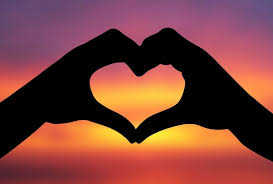 Love lines are statements made by parents/grandparents/loved ones to their child, placed at the end of the yearbook for everyone to read.You can have your Love Line for free, due March 20th 2018. One (1) Free Love Line message (30 words or less) per Holy Name School student, each additional Love Line is $5.00.  No late submissions due to school year ending early.To order yearbook, please order online:  https://www.treering.com/validate  Enter school’s Passcode = 1014117459144285To order a Love Line, please send in form below to the office.  (Sample: Dear Sally, We are so proud of you. Keep up the good work! Love Mom and Dad)You will be billed via FACTS for additional love lines, check here to confirm (_).Parent name and e-mail :_________________________________________________________________Student Name________________________________________Grade/homeroom____________________Love Line (30 words max)___________________________________________________________________________________________________________________________________________________________________________________________________________________________________________Student Name_____________________________________________Grade/homeroom_______________Love Line (30 words max) __________________________________________________________________________________________________________________________________________________________________________________________________________________________________________Student Name_____________________________________________Grade/homeroom_______________Love Line (30 words max)___________________________________________________________________________________________________________________________________________________________________________________________________________________________________________